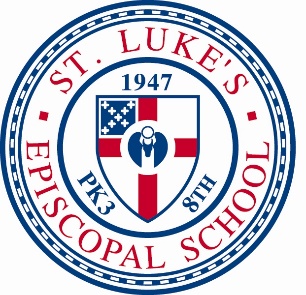 Music TeacherEFFECTIVE: AUGUST 2021St. Luke’s Episcopal School (SLES) is an independent day school that offers a balanced approach to learning in an academic and spiritual environment to approximately 220 students in early childhood through 8th grade. SLES’s faculty embodies the values of academic excellence, an authentic spiritual community, and strong character building. We focus on meeting the social and emotional needs of our students and understand that it takes both strength of mind and heart to live with integrity, to find one’s passions, and to create meaningful change in the world. We believe that students learn to their potential when they are inspired. With rich content and an emphasis on student-centered programming, students are empowered and encouraged to be active and engaged learners. Our teachers provide an education that is both challenging and supportive. As an Episcopal School, our teachers reach beyond the facts to embrace spiritual inspiration. They work to consistently draw connections through expertise, responsiveness, and deep knowledge and commitment to our unique Episcopal identity. They work to ensure that students become active and curious learners – and are compassionate and courageous citizens fully prepared for future endeavors and challenges.POSITION OVERVIEW SLES seeks an inspiring and innovative music teacher to start in August 2021. The ideal candidate will have experience teaching early childhood, elementary and middle school-age children with proven success in making content come alive by connecting the content to students’ innate inquisitiveness. The candidate will also have a strong knowledge of general styles of music, choral pedagogy and a clear instructional approach in developing students from beginner to advanced level to be competent music and movement learners.  This skillful educator will provide daily music instruction for students in grades PK3-8. The position requires maintaining a full teaching load, possible chaperoning duties, such as Outdoor Education week, and other duties and responsibilities, as needed. MINIMUM QUALIFICATIONS (KNOWLEDGE, SKILLS, AND ABILITIES) SLES seeks a dynamic teacher who inspires students to learn music and who works collaboratively with colleagues in the visual and performing art areas and divisions. Bachelor's degree in music, a teaching certificate or credential or equivalent successful experience teaching in classroom settings. Advanced degree preferred but not required Experience teaching early childhood, elementary and middle school children with proven mastery in effectively delivering music contentCore knowledge about the development of early childhood, elementary and middle school-age childrenCore knowledge about research-based practices for effective instruction of music content with clear objectives for culture, language, written and oral expressionPassion for and experience with integrating technology into the curriculum to serve the needs of all learnersEagerness to grow professionally and remain current within the fieldExcellent verbal and written communication skills are required Collaborates well with colleagues of diverse backgrounds on pedagogical approaches, curricular alignment, and instructional strategies Promotes the use of multiple methods in solving problems, identifying more efficient strategies, and generalizing principles to a broad variety of applications Encourages collaborative teamwork in the classroom, teaching students to communicate effectively and thoughtfully, justify their reasoning, and to consider multiple perspectives when solving problems Invests in the life of the school by participating in the advisory program, social and emotional learning, scheduled meetings, and any and all aspects that support the student experienceDemonstrates high ethical professional standards and strong interpersonal skills,  including discretion, judgment, and integritySense of humor and positive attitude Interested candidates should submit a cover letter and resume to Deborah Isabelle disabelle@sles-sa.org.